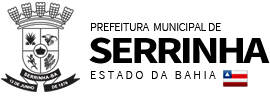  Decreto nº 028/2018NOMEIA a Secretária Executiva do Conselho Municipal De Assistência Social, e dá outras providências.O PREFEITO MUNICIPAL DE SERRINHA, ESTADO DA BAHIA, no uso das atribuições legais que lhes são conferidas pela Lei Orgânica Municipal, bem como pela Constituição da República Federativa do Brasil,DECRETA:Art. 1°. Fica NOMEADA para atuar como Secretária Executiva do Conselho Municipal de Assistência Social a Servidora ELINE DA SILVA NASICMENTO, portadora do RG nº 07.250.380-71 SSP/BA, nos termos do Art. 123, §2º, da Norma Operacional Básica do SUAS – NOB/SUAS. Art. 2º. Este decreto entra em vigor na data de sua afixação no átrio do Poder Executivo Municipal e publicação simultânea no órgão de imprensa oficial do Município, revogam-se as disposições em contrário.Registre-se, Publique-se e Cumpra-se. GABINETE DO PREFEITO DO MUNICÍPIO DE SERRINHA/BA, 23 de julho de 2018ADRIANO SILVA LIMAPREFEITO MUNICIPAL